Wykonaj zakładkę do książki z tygrysemPrzygotuj materiały:klej, nożyczkikolorowy blok techniczny (żółta, niebieska, czerwona, pomarańczowa, czarna, kremowa lub biała kartka)ołówekInstrukcja wykonania pracy:na żółtej kartce narysuj i wytnij kształt kredki o wymiarach 22cm/ 4cmna niebieskiej i czerwonej kartce narysuj i wytnij paski o wymiarach 18cm/ 0,7 cm oraz czerwony trójkąt o długości boku 1,5cmpaski i czerwoną końcówkę doklej do żółtej formy kredkina pomarańczowej kartce narysuj i wytnij kształt głowy i ogona tygrysana kremowej kartce narysuj i wytnij łapki, buzię i uszy  na czarnej kartce narysuj i wytnij pozostałe elementy: oczy, nos i pręgizakomponuj głowę i ogon tygrysa doklejając poszczególne elementy jak na zdjęciudoklej do kredki głowę, ogon i łapki tygrysazakładka gotowa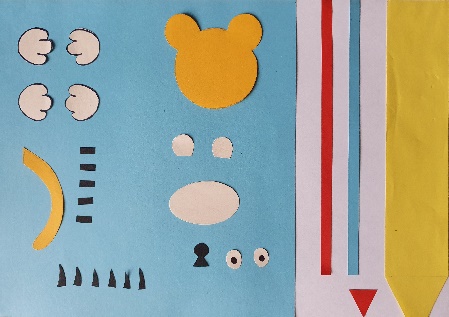 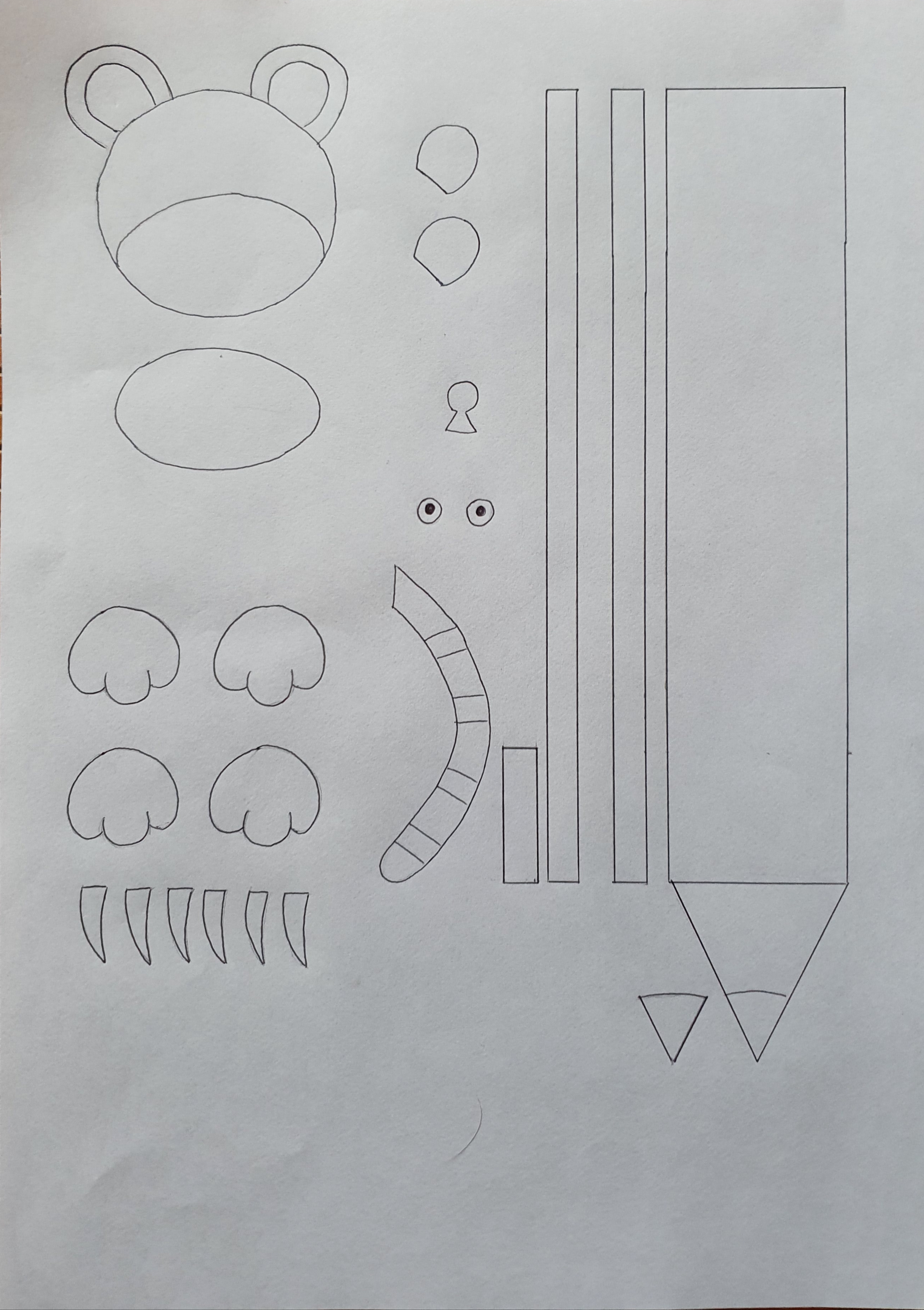 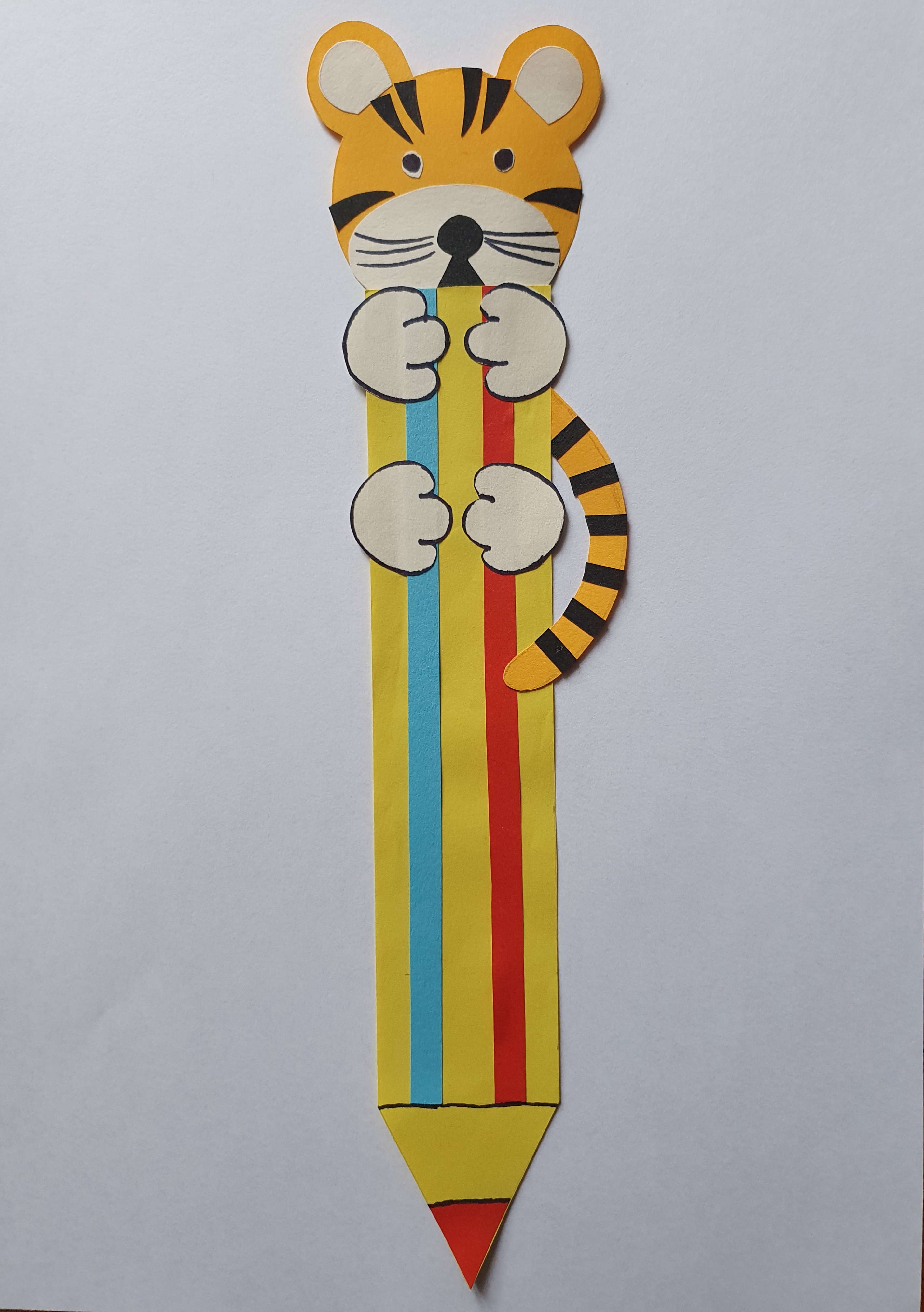 